БЮДЖЕТ ДЛЯ ГРАЖДАНк проекту решения Михайловской городской Думы Волгоградской области «О бюджете городского округагород Михайловка Волгоградской областина 2022 год и на плановый период 2023 и 2024 годов»Администрация городского округа город Михайловка Волгоградской области представляет  проект  основных характеристик бюджета городского округа на 2022 год и плановый период 2023 и 2024 годов. Параметры бюджета основаны на показателях прогноза социально-экономического развития Волгоградской области и городского округа, проекте Закона Волгоградской области об областном бюджете на данный период, а так же на правовых актах Российской Федерации, которые оказывают влияние на формирование доходов бюджета с учетом решения основных задач бюджетной и налоговой политики.Ограниченность доходной части бюджета требует правильно расставить приоритеты для максимально эффективного использования бюджетных средств.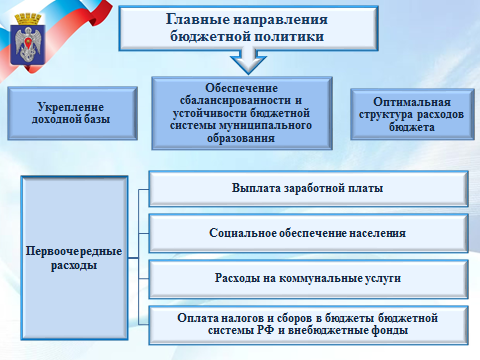 Главными направлениями бюджетной политики на очередной финансовый год и плановый период являются обеспечение сбалансированности и устойчивости бюджетной системы муниципального образования. При формировании бюджета в первоочередном порядке предусмотрены бюджетные ассигнования на выплату заработной платы, оплату налогов и сборов, социальное обеспечение населения, а также на оплату коммунальных услуг.Важная роль отводится обеспечению финансового контроля, в том числе в сфере закупок. Направления налоговой политики.Приоритетом налоговой политики остается, конечно же, обеспечение роста доходов бюджета, которое включает в себя ряд мер направленных на повышение экономической стабильности городского округа. Продолжится адресная работа с организациями и физическими лицами, направленная на увеличение налоговых и неналоговых поступлений, в том числе:-проведение межведомственных комиссий по погашению задолженности по налогам и платежам в бюджет городского округа;- снижение неформальной занятости;- увеличение заработной платы до уровня не ниже минимального размера оплаты труда;- привлечение к постановке на налоговый учет обособленных подразделений организаций, осуществляющих свою деятельность на территории городского округа. Основные параметры бюджета на 2022-2024 годы.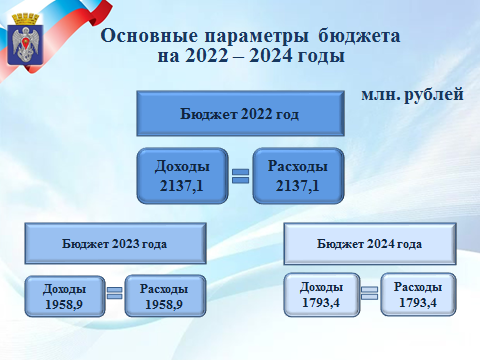 В проекте бюджета, доходы устанавливаются по годам и запланированы в объеме, указанном на слайдеРасходы на трехлетний период установлены в том же размере, дефицит бюджета имеет нулевое значение.Основные характеристики бюджета 2022 года.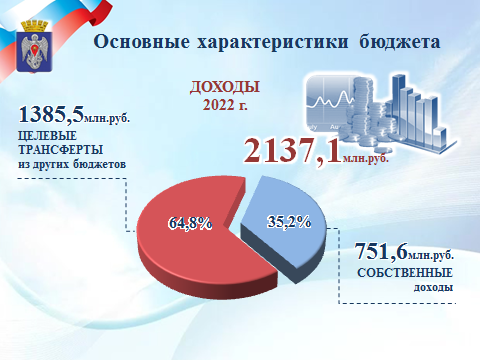 На 2022 год доходы сформированы в объеме 2 137,1 млн. рублей, из них 751,6 млн. рублей - это налоговые и неналоговые поступления, которые являются собственными доходами бюджета.  Целевые трансферты из областного и федерального бюджетов составляют 1 385,5 млн. рублей или 64,8% доходов бюджета. В течение финансового года сумма трансфертов уточняется и распределяется по муниципальным образованиям по мере внесения изменений в Закон об областном бюджете.Структура налоговых и неналоговых доходов бюджета на 2022 год. 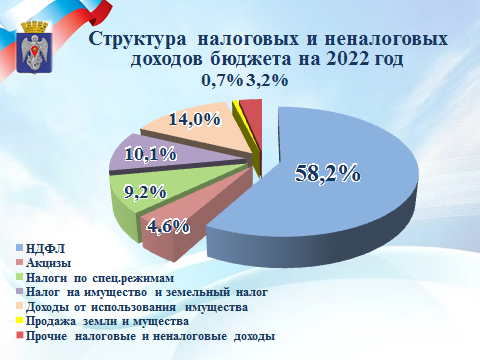 Прогноз налоговых и неналоговых доходов сформирован на основе экономических показателей, анализа структуры налогоплательщиков и факторов, влияющих на налогооблагаемую базу. Основным бюджетообразующим налогом является налог на доходы физических лиц. Удельный вес НДФЛ по проекту бюджета в объеме налоговых и неналоговых доходов составляет 58,2 %, в суммовом  выражении  - 437,1 млн. рублей. Местными налогами в соответствии с Налоговым кодексом являются земельный налог и налог на имущество физических лиц, эти налоги формируют 10,1% общего объема собственных доходов 14,7% вклада в казну – это доля поступлений платежей от использования и реализации имущества – в совокупности это 110,6 млн. рублей Также, в структуру поступлений налоговых и неналоговых доходов входят:- налоги по специальным налоговым режимам, что составляет 9,2 %, в том числе единый сельскохозяйственный налог в сумме 50,0 млн. рублей, налог по патентной системе – 10,9 млн. рублей, налог по упрощенной системе налогообложения – 7,8 млн. рублей, а также единый налог на вмененный доход – 0,6 млн. рублей, как предполагаемая задолженность отменённого налога с 01.01.2021 года;- доходы от уплаты акцизов 34,2 млн. рублей; - и прочие доходы такие как:- госпошлина 7,0 млн. рублей;- штрафы 6,0 млн. рублей;- поступления за негативное воздействие на окружающую среду 1,1 млн. рублей; - доходы от оказания платных услуг 10,2 млн. рублей.Программные  и непрограммные расходы бюджета.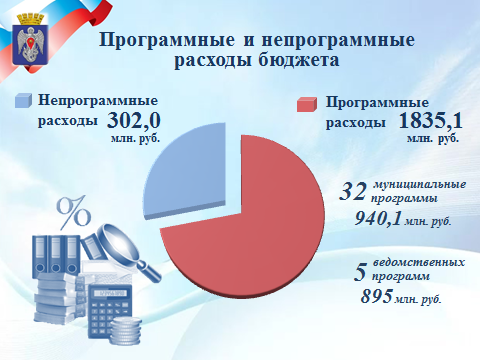 Расходная часть бюджета  состоит из программных и непрограммных расходов. Его основу составляют 5 ведомственных и 32 муниципальные программы. Доля программных расходов в 2022 году составит 85,9 % или 1 835,1млн. рублей.Средства на обеспечение деятельности муниципальных учреждений расходуются в рамках ведомственных целевых программ.В рамках реализации муниципальных программ предусмотрены средства на проведение мероприятий по обеспечению безопасности населения, повышению безопасности дорожного движения, проведение мероприятий по энергосбережению, развитию и модернизации коммунальной инфраструктуры, развитие градостроительной деятельности в сумме 283,3 млн. рублей.Кроме того, в проекте бюджета предусматриваются средства  в объеме 2,8 млн. рублей на реализацию муниципальных программ в отраслях социальной сферы, такие как: медицинское обеспечение, пожарная безопасность и антитеррористическая защищенность, духовно-нравственное воспитание детей и подростков, формирование здорового  образа жизни, поддержку и развитие детского творчества, и другую работу с талантливыми и одаренными детьми.	Основными функциональными направлениями непрограммного расходования средств являются расходы, в сумме 149,9 млн. рублей, которые обеспечивают выполнение функций органов местного самоуправления в соответствии с полномочиями, определенными 131-м Федеральным законом, и исполнение передаваемых городскому округу государственных полномочий.К непрограммным расходам отнесены также средства резервного фонда администрации городского округа.Расходы на социальную сферу.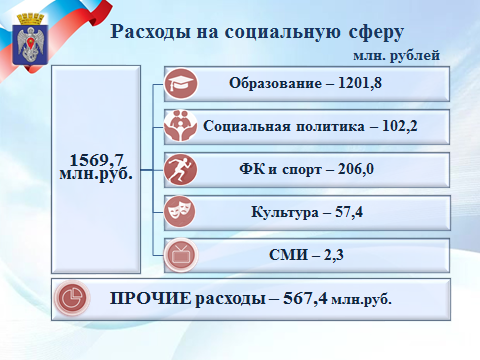 Из общего объема расходов бюджета на 2022 год 73,5% составляет финансирование социальной сферы – отраслей образования, культуры, физкультуры и спорта, социальной политики, и средства массовой информации. Приоритетным направлением при формировании расходной части бюджета является обеспечение функционирования муниципальных учреждений. На 2022 год доля текущих расходов на их содержание составляет – 53,5 % от всех расходов социальной сферы.  839,6 млн. рублей с учетом областных средств, направляются на осуществление образовательного процесса при исполнении государственных полномочий. Социальная политика.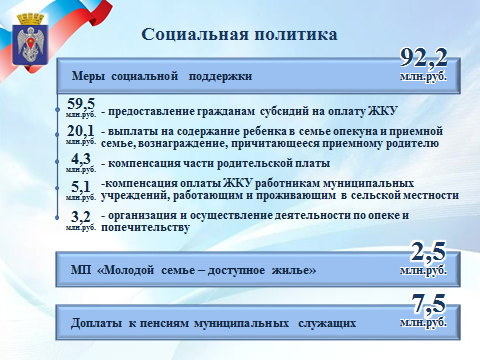 В 2022 году продолжается работа по оказанию следующих мер социальной поддержки:- предоставление гражданам субсидий на оплату жилищно-коммунальных услуг;- компенсация оплаты жилья и коммунальных услуг работникам муниципальных учреждений, работающим и проживающим в сельской местности;- компенсация части родительской платы за содержание ребенка в муниципальном дошкольном образовательном учреждении;- организация и осуществление деятельности по опеке и попечительству;- выплаты на содержание ребенка в семье опекуна и приемной семье, а также вознаграждение, причитающееся приёмному родителю.Продолжится реализация муниципальной программы «Молодой семье – доступное жилье» на условиях софинансирования из областного бюджета, так на 2022 год запланирована доля собственных средств в сумме 2,5 млн. рублей. Субсидию на приобретение жилья в 2022 году получат 18 семей.На доплату к пенсии за выслугу лет на муниципальной службе будет направлено 7,5 млн. рублей. Сфера национальной безопасности и правоохранительной  деятельности.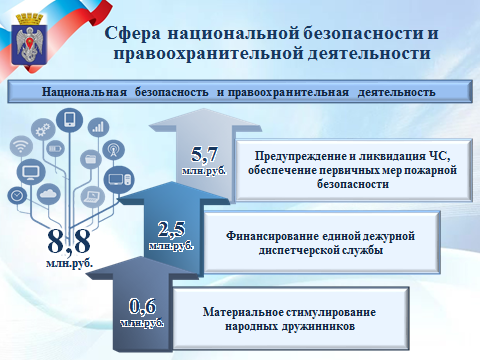 На сферу национальной безопасности и правоохранительной деятельности в 2022 году будет направлен объем бюджетных ресурсов в размере 8,8 млн. рублей.Немаловажную роль играют расходы на обеспечение защиты населения и территории от чрезвычайных ситуаций природного и техногенного характера. В рамках мероприятий по обеспечению безопасности жизнедеятельности населения городского округа запланированы расходы на: - предупреждение и ликвидацию ЧС, - обеспечение первичных мер пожарной безопасности, а также мероприятий по гражданской обороне.За счет бюджетных средств финансируется единая дежурно-диспетчерская служба (ЕДДС) и материальное стимулирование народных дружинников. Расходы на отрасль национальной экономики.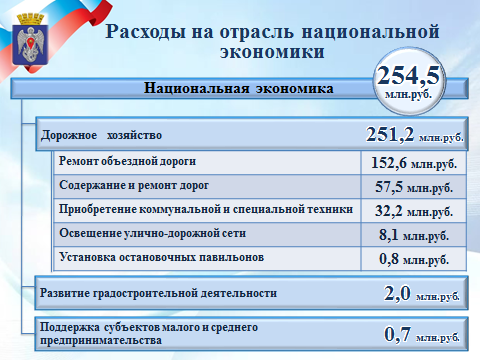 На отрасль национальной экономики планируется направить 254,5 млн. рублей.Основную долю в сумме 251,2 млн. рублей составляют расходы на дорожное хозяйство, как важный элемент инфраструктуры, в том числе: -на ремонт объездной дороги будут направлены средства в сумме 152,6 млн. рублей, из которых 151,0 млн. рублей средства субсидии из областного бюджета;также за счет собственных средств  и средств субъекта планируется:-приобретение коммунальной техники и специальной техники для обеспечения первичных мер пожарной безопасности, а также на обслуживание ранее приобретенной техники;- содержание и ремонт городских и сельских дорог;- продолжатся работы по освещению улично-дорожной сети на сельских территориях;- на установку 2-х остановочных павильонов. На обновление градостроительной документации предусматривается –2,0 млн. рублей.Основным видом поддержки субъектов малого и среднего предпринимательства является субсидирование части затрат. В проекте бюджета на 2022 год запланировано 0,7 млн. рублей для софинансирования из областного бюджета. Расходы на жилищно-коммунальное хозяйство.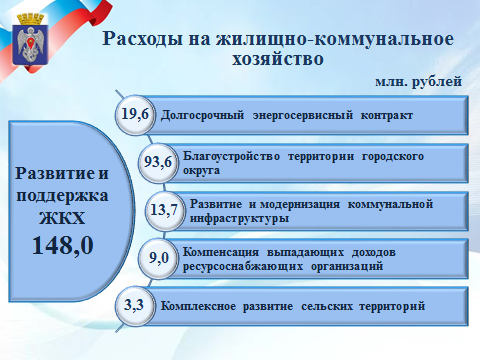 На развитие и поддержку жилищно-коммунального хозяйства планируется направить 148,0 млн. рублей, из них предусмотрены расходы на:- долгосрочный энергосервисный контракт в сумме 19,6 млн. рублей, - благоустройство территории городского округа – 93,6 млн. рублей.- реализацию мероприятий муниципальной программы по развитию и модернизации объектов коммунальной инфраструктуры – 13,7 млн. рублей в которую входит:- обеспечение питьевым водоснабжением населения в сумме 11,1 млн. рублей, в том числе за счет средств субсидии из областного бюджета - 10,0 млн. рублей;-  на строительство участков уличных водопроводов на сумму 1,3 млн. рублей:-устройство водозаборных скважин в сумме 1,0 млн. рублей;- техническое присоединение оборудования для доочистки воды в сумме 0,3 млн. рублей; - взносы на капитальный ремонт общего имущества и на проведение капитальных ремонтов муниципального жилого фонда планируется – 1,3 млн. рублей;- на выполнение государственных полномочий по компенсации  выпадающих доходов ресурсоснабжающих организаций, за счет средств субвенции из областного бюджета  в сумме  9,0 млн. рублей;- на реализацию мероприятий муниципальной программы по комплексному развитию сельских территорий в сумме 3,3 млн. рублей;- на реализацию мероприятий по содействию занятости населения на временное трудоустройство граждан в сумме 1,5 млн. рублей.Организация питания, отдыха и оздоровления детей.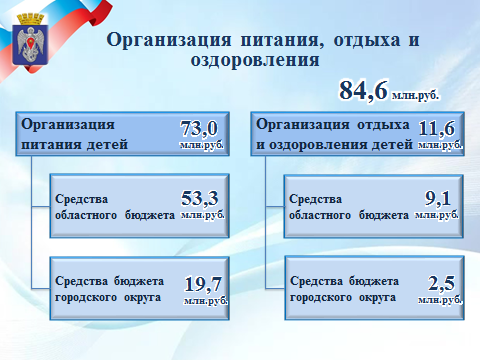 Одной из важных муниципальных программ является программа по организации питания, отдыха и оздоровления обучающихся городского округа. На ее реализацию потребуется более 84,6 млн. рублей.- на организацию питания детей из малообеспеченных семей, детей, находящихся на учете у фтизиатра учащихся 5-11 классов и горячего питания обучающихся 1-4 классов, в сумме -  73,0 млн. рублей.На оказание муниципальной услуги по организации отдыха детей в летний период в муниципальном лагере Ленинец и отдыха в каникулярный период в лагерях дневного пребывания на базе общеобразовательных учреждений городского округа предусмотрены бюджетные ассигнования в объеме 11,6 млн. рублей. Приоритетные направления развития городского округа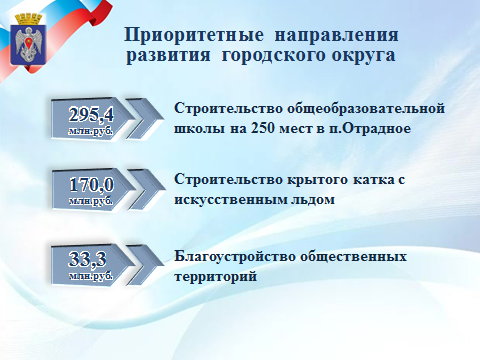 С целью развития городского округа в 2022 году продолжится  участие в национальных проектах, государственных и региональных программах, что позволяет ежегодно привлекать дополнительные средства из бюджетов других уровней. На 2022 год запланированы следующие расходы:- продолжение строительства общеобразовательной школы на 250 мест в поселке Отрадное на сумму 295,4 млн. рублей, из которых доля областного бюджета 259,7 млн. рублей; - строительство крытого катка с искусственным льдом на сумму 170,0 млн. рублей из которых доля областного бюджета 136,0 млн. рублей; - благоустройство 4-х общественных территорий по программе формирования современной городской среды планируется на сумму 33,3 млн. рублей;А также, планируются расходы по общеобразовательным учреждениям за счет средств областного и местного бюджета в сумме 22,1 млн. рублей:- оснащение нового детского сада по ул. Республиканская;- на замену кровли; - на приобретение и замену осветительных приборов;-на благоустройство площадок для проведения праздничных линеек и других мероприятий. 